MEETING OF THE COUNCIL OF THE COLLEGE OF PHYSIOTHERAPISTS OF ONTARIOMINUTESSeptember 23, 2020Chelsea Hotel, Toronto & Virtually via ZoomRegistration Committee:Patient Relations Committee:Finance Committee:Tyrone Skanes, public (Chair) Katie Schulz, PTMartin Bilodeau, PT Jesse Finn, PublicAnastasia Newman, PT non councilSharee Mandel, PT (Chair) Karen St. Jacques, PTRon Bourret, Public Antoinette Megens, PT non councilDarryn Mandel, PT Theresa Stevens, PT Janet Law, PT Jennifer Clifford, PTNitin Madhvani, Public7.0	Canadian Alliance of Physiotherapy Regulators (CAPR) executing examination during Covid-19H. Cavanagh and M. Bilodeau declared a Conflict of Interest (COI)Gary Rehan, CAPR board representative advised Council that due to COVID-19 CAPR was considering its options as it related to the clinical component of the exam. The June 2020 clinical exam was cancelled, and the November 2020 exam was pending.The exam (OSCE) is held in person across the country and due to provincial requirements regarding travel and physical distancing, all registered candidates will not be able to attempt the PCE in November.Gary Rehan commended CAPR for its thoughtful and careful consideration of all of the challenges related to hosting the exam.Council advised that if at all possible CAPR should host the November 2020 exam, and that registration priority would be assigned on a first come first served basis based on the date that the candidate submitted their application.8.0	President’s ReportD. Mandel, President, provided an update on the following:Council turnover and transition planningCommittee OrientationMr. Darryn Mandel, President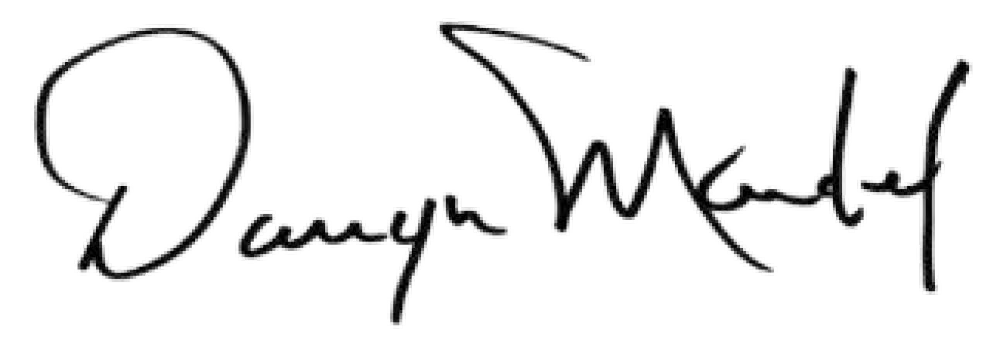 In-person Attendees:Zoom Attendees:Staff on Zoom:Darryn Mandel, PresidentMartin Bilodeau, PTRod Hamilton, RegistrarTheresa Stevens, PT Vice PresidentHervé Cavanagh, PTAnita Ashton, Deputy RegistrarJanet Law, PTKarim Kanji, PublicLisa PrettyTyrone Skanes, PublicRonald Bourret, PublicZoe RobinsonSharee Mandel, PTKatie Schulz, PTJustin RaftonJennifer Clifford, PTJesse Finn, PublicOlivia KisilSharon Switzer-McIntyre, PTKaren St. Jacques, PTBarbara HouRegrets: Tom McAfee, PublicNitin Madhvani, PublicRecorder: Barbara HouWednesday September 23, 20209:00 am.Additional item CAPR examination was added before the Elections.Approval of the Agenda 1.0It was moved by T. Skanes and seconded by R. Bourret that:the agenda be accepted as presented with the possibility for changes to the order of items to address time constraints.1.0MotionAdditional item CAPR examination was added before the Elections.Approval of the Agenda 1.0It was moved by T. Skanes and seconded by R. Bourret that:the agenda be accepted as presented with the possibility for changes to the order of items to address time constraints.Additional item CAPR examination was added before the Elections.Approval of the Agenda 1.0It was moved by T. Skanes and seconded by R. Bourret that:the agenda be accepted as presented with the possibility for changes to the order of items to address time constraints.CARRIED.2.0MotionAppointment of New Academic Member 2.0It was moved by J. Law and seconded by J. Clifford that:Council ratify the appointment of Ms. Sharon Switzer-McIntyre to Council as the academic councillor from the University of Toronto effective September 23, 2020 to June 2023.CARRIED.3.0MotionApproval of the Council Meeting Minutes of December 16-17,20193.0It was moved by T. Skanes and seconded by S. Mandel that:the Council meeting minutes of December 16-17, 2019 be approved.Approval of the Council Meeting Minutes of December 16-17,20193.0It was moved by T. Skanes and seconded by S. Mandel that:the Council meeting minutes of December 16-17, 2019 be approved.CARRIED.4.0Executive Committee MinutesCouncil was provided with an overview of the Executive Committee’s activities since the December 2019 Council meeting and during the Covid-19 emergency response.Due to the urgent need associated with the Covid pandemic, Executive Committee met on an emergent basis to provide advice on the College registrants on 18 ocassions between March and June.Members of Council inquired about the following:The frequency of the updates provided to CouncilThe reasons why Council as a whole did not meetThe status of the relationship between the President and the RegistrarThe role of the Executive Committee in operational mattersThere was a suggestion for the creation of a centralized repository to allow members of Council to access background documents and in this case decisions made by the Executive Committee in a timely mannerExecutive Committee MinutesCouncil was provided with an overview of the Executive Committee’s activities since the December 2019 Council meeting and during the Covid-19 emergency response.Due to the urgent need associated with the Covid pandemic, Executive Committee met on an emergent basis to provide advice on the College registrants on 18 ocassions between March and June.Members of Council inquired about the following:The frequency of the updates provided to CouncilThe reasons why Council as a whole did not meetThe status of the relationship between the President and the RegistrarThe role of the Executive Committee in operational mattersThere was a suggestion for the creation of a centralized repository to allow members of Council to access background documents and in this case decisions made by the Executive Committee in a timely manner5.0President, Vice President and Executive Committee ElectionR. Hamilton, Registrar provided an overview of the elections process which would be supported by the electronic online voting system.Election of the President:The following nomination was received:President:D. Mandel, PTRod Hamilton called for additional nominations from the floor; none were receivedD. Mandel was acclaimed President.Election of the Vice President:The following nomination was receivedVice President:T. Stevens, PTRod Hamilton called for additional nominations from the floor; none were receivedT. Stevens was acclaimed Vice PresidentElection of the Executive Committee: members-at-largeThe following nominations were received for the remaining three positions:J. Law, PTR. Bourret, public representativeT. Skanes, public representativeS. Mandel, PTRod Hamilton called for additional nominations from the floor; none was received.The following individuals were elected to the Executive Committee as members-at-large for the 2020-2021 year.R. BourretT. SkanesS. MandelThe following councillors will make up the Executive Committee for the 2020-2021 year:D. Mandel (President)T. Stevens (Vice President)R. BourretT. SkanesS. Mandel6.0MotionApproval of the 2020-2021 Committee SlateIt was moved by T. Skanes and seconded by S. Mandel that: Council appoint Monica Clarke to the Inquiries, Complaints andReports Committee (ICRC) replacing Katie Schulz and Karim Kanji be appointed to the Quality Assurance Committee replacing Jesse Finn as presented on the draft Committee slate.The following suggestions were made for future improvements to the process:That Council members be advised of their potential appointments in advanceThat Council members be advised of how long individuals have been on various committeesWith the changes noted above, Council approves the proposed committee slate for 2020-2021.That Council members be advised of how long individuals have been on various committeesWith the changes noted above, Council approves the proposed committee slate for 2020-2021.CARRIED.Executive Committee:Inquires, Complaints and Reports Committee:Discipline and Fitness to Practise Committee:Quality Assurance Committee:Darryn Mandel, PT (Chair) Theresa Stevens, PT Sharee Mandel, PTRon Bourret, Public Tyrone Skanes, PublicGary Rehan, PT non council (Chair)Monica Clarke, PT Theresa Stevens, PT Jennifer Clifford, PT Tyrone Skanes, Public Tom McAfee, PublicSharee Mandel, PT (Chair) Janet Law, PTMartin Bilodeau, PT Jennifer Clifford, PT Karen St. Jacques, PTSharon Switzer-McIntyre, PT Theresa Stevens, PTKatie Schulz, PTHerve Cavanagh, Public Ron Bourret, Public Nitin Madhvani, Public Jesse Finn, PublicTom McAfee, Public Karim Kanji, PublicJames Wernham, PT non council Daniel Negro, PT non council Sue Grebe, PT non council Angelo Karalekas, PT non councilNicole Graham, PT non council Richa Rehan, PT non councilTheresa Stevens, PT (Chair) Herve Cavanagh, PTTom McAfee, Public Karim Kanji, PublicAntoinette Megens, PT non councilElizabeth Bergmann, PT non councilThe relationship between the College and CAPRRetaining legal counsel for CouncilA meeting with Allison Henry of the Ministry (MOHLTC) where the Performance Measurement Framework was discussed9.02019-2020 Q3 Financial ReportCouncil reviewed and accepted the Q3 Financial Report. Questions were raised regarding the use of the College’s reserves and the concept of a deficit budget, the status of the College’s lease given the fact that the College is operating virtually and the pending decrease in income due to the potential cancellation of the clinical exam.10.0MotionApproval of 2020-2021 Budget 10.0It was moved by T. Skanes and seconded by J. Law that:That Council approve the Operating and Capital Budgets for the 2020-2021 Fiscal year that were revised by the Finance Committee in August and considered by the Executive Committee in September.Approval of 2020-2021 Budget 10.0It was moved by T. Skanes and seconded by J. Law that:That Council approve the Operating and Capital Budgets for the 2020-2021 Fiscal year that were revised by the Finance Committee in August and considered by the Executive Committee in September.CARRIED.11.02020-2021 Q1 Financial ReportCouncil reviewed and accepted the Q1 Financial Report12.0The College’s Relationship with the Canadian Alliance of Physiotherapy Regulators (CAPR)H. Cavanagh and M. Bilodeau declared COID. Mandel provided Council with an overview of the College’s current relationship with CAPR and his perception of the current issues in the relationship as outlined in the supporting briefing note. These include but are not limited to the governance and reporting structure.Council approves the following:The Executive Committee seek a legal opinion to assess the College’s current relationship with CAPR. Key areas of focus would be the opportunity to become an affiliate member and the disclosure of exam results. Council would be provided with the information being shared with counsel in advance of the requestbeing made.That staff seek a legal opinion regarding if, when and how currentcouncil members could have a conflict of interest as it relates to the ongoing discussion regarding the College’s relationship with CAPR.13.0Registrar’s ReportR. Hamilton Registrar, provided an update on the following:Activities undertaken by the College program areas since December 2019The Operations Report since December 2019Service delivery in the virtual officeThe ongoing work of the Finance and Executive CommitteeFinancial projections and budget planning as a result of COVID-1914.0Bylaw and Governance Review – Recommended ChangesCouncil agreed to defer this to the October Council meeting due to time constraints.15.0Motion2020-2021 Audited Financial ReportMr. Blair Mackenzie Hilborn provided an overview of the audited financial statements for 2019 / 2020. The auditor noted that it was a “clean audit” and no concerns were identified. It was also noted that this audit was completed virtually.It was moved by T. Skanes and S. Mandel that:Council approve the 2019-2020 Audited Financial Statements ending March 31, 2020.2020-2021 Audited Financial ReportMr. Blair Mackenzie Hilborn provided an overview of the audited financial statements for 2019 / 2020. The auditor noted that it was a “clean audit” and no concerns were identified. It was also noted that this audit was completed virtually.It was moved by T. Skanes and S. Mandel that:Council approve the 2019-2020 Audited Financial Statements ending March 31, 2020.CARRIED.AdjournmentIt was moved by T. Skanes and S. Mandel that the meeting be adjourned.The meeting was adjourned at 4:00 p.m.CARRIED.